Приложение9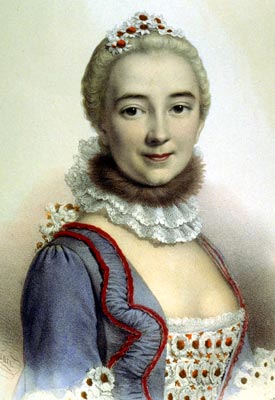 